A Side 1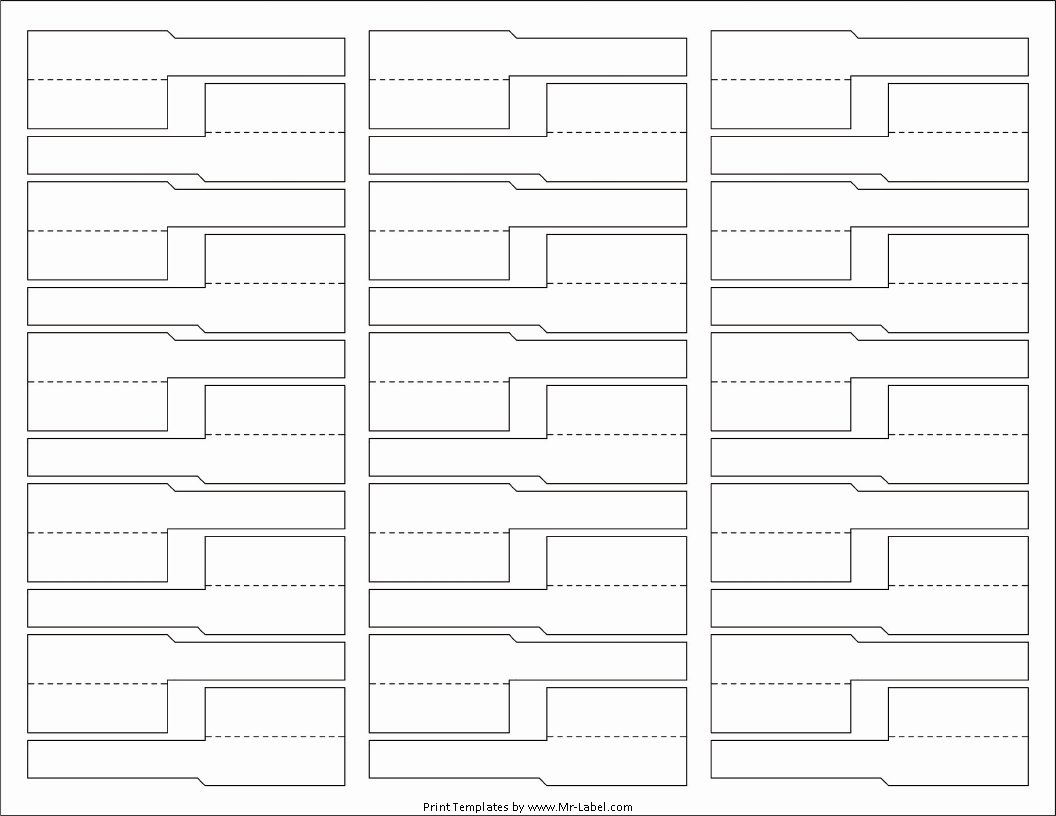 A Side 11A Side 21B Side 1B Side 11B Side 21B Side 1A Side 2B Side 11A Side 12B Side 21A Side 22A Side 2A Side 12A Side 22B Side 2B Side 12B Side 22A Side 3A Side 13A Side 23B Side 3B Side 13B Side 23B Side 3A Side 4B Side 13A Side 14B Side 23A Side 24A Side 4A Side 14A Side 24B Side 4B Side 14B Side 24A Side 5A Side 15A Side 25B Side 5B Side 15B Side 25B Side 5A Side 6B Side 15A Side 16B Side 25A Side 26A Side 6A Side 16A Side 26B Side 6B Side 6B Side 26A Side 7A Side 17A Side 27B Side 7B Side 17B Side 27B Side 7A Side 8B Side 17A Side 18B Side 27A Side 28A Side 8A Side 18A Side 28B Side 8B Side 18B Side 28A Side 9A Side 19A Side 29B Side 9B Side 19B Side 29B Side 9A Side 10B Side 19A Side 20B Side 29A Side 30A Side 10A Side 20A Side 30B Side 10B Side 20B Side 30